QUOTE GRID – AN INSPECTOR CALLS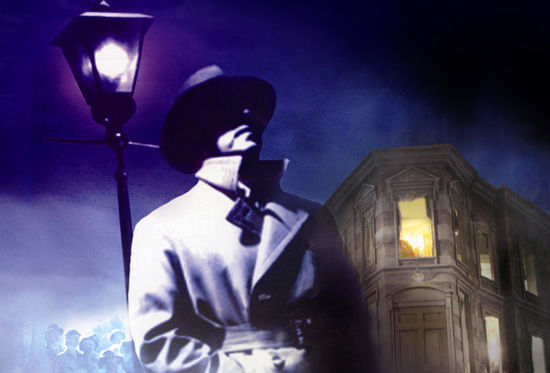 Wealth/ Power/ InfluencePublic/ PrivateClass PoliticsSocial responsibilityGenderGenerationThe InspectorEva SmithMr BirlingMrs BirlingSheilaEricGerald“portentous” “provincial” “heavy-looking” (Stage directions describing Mr Birling)XXXXXXX“You’ll have to get used to it, just as I had to.”  (Mrs Birling)XXXXXX“fiddlesticks” (Mr Birling)XXXXX“Sharp ring” (Stage directions as Inspector arrives)XXX“These girls aren’t cheap labour – they’re people” (Sheila)XXXXXXXXXX“I think Miss Birling ought to be excused from anymore questioning. ” (Gerald)XXXXXXX“Massively taking charge.” (Stage directions about the Inspector)XXX“If there’s nothing else we’ll have to share our guilt.” (Inspector) XXXX“Quite out of key.” (Stage directions describing Mrs Birling)XXXXXX“Young ones” (Inspector) “child” (Mrs Birling)XXXXX“I suppose it was inevitable. She was young and pretty and warm-hearted – and intensely grateful.” (Gerald)XXXxXXX“Public men, Mr Birling, have responsibilities as well as privileges.” (Inspector)XXXXXX“A girl of that sort.” (Mrs Birling)XXXXXXXX“Terrified.” “Thunderstruck.” “Agitated.” (Stage directions describing Mr and Mrs Birling.)XXXX“You killed them both” (Eric)XXXXXXX“there are millions and millions and millions of Eva Smiths.” (Inspector)XXXXXXXX“they will be taught it in fire and blood and anguish.” (Inspector)XXXXXXX“Socialist or some sort of crank.” (Mr Birling)XXXXXXX“I did what I did.  And mother did what she did.  And the rest of you did what you did.” (Eric) XXXX“A girl has just died”  (Mr Birling)XXXXXXXX